	Challenge-W/C 13.04.2020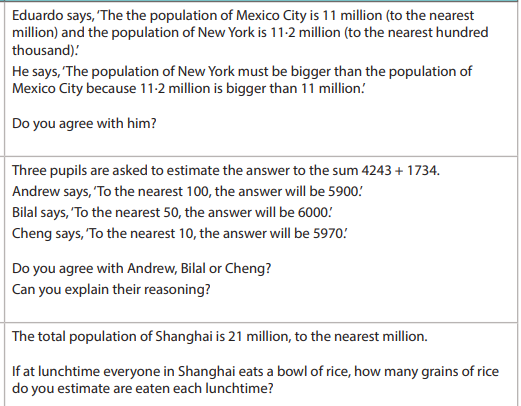 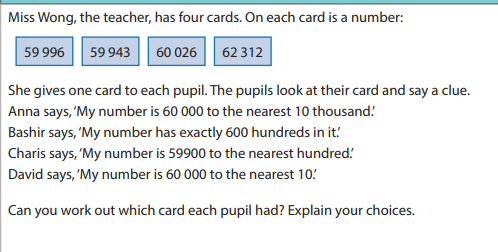 